Спортландия «А ну-ка, парни» прошла в ГУО «Средняя школа аг.Ленино» в рамках проекта «Ленино – здоровый агрогородок»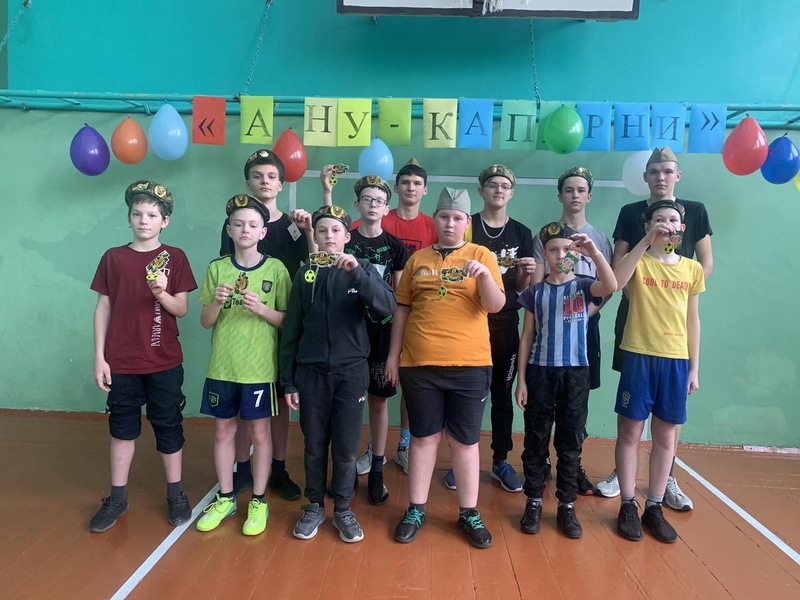 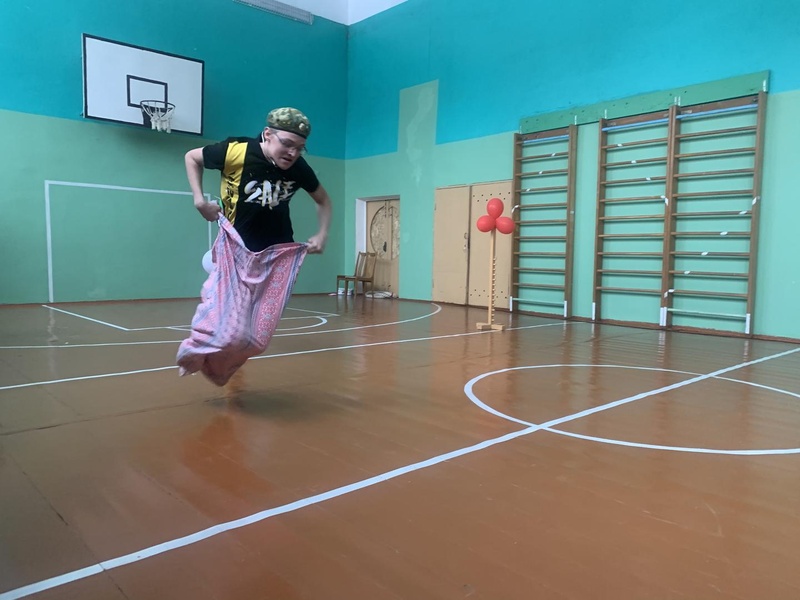 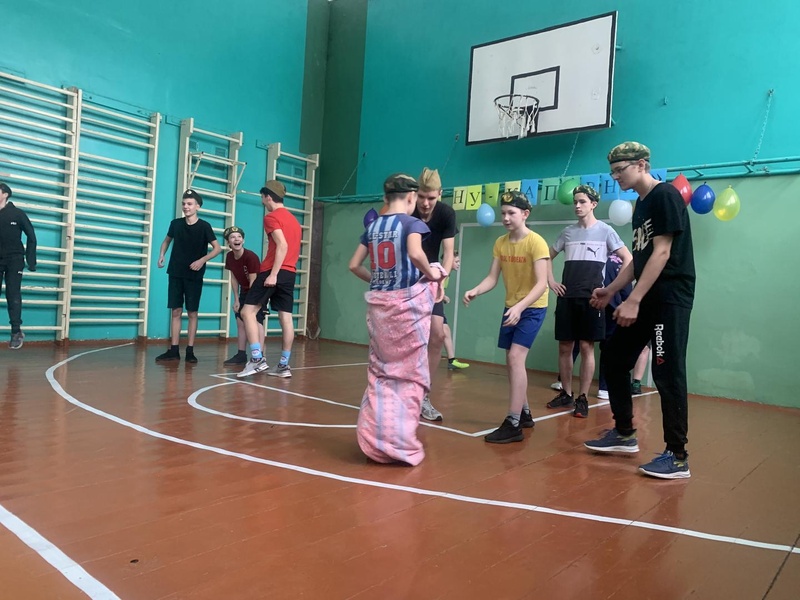 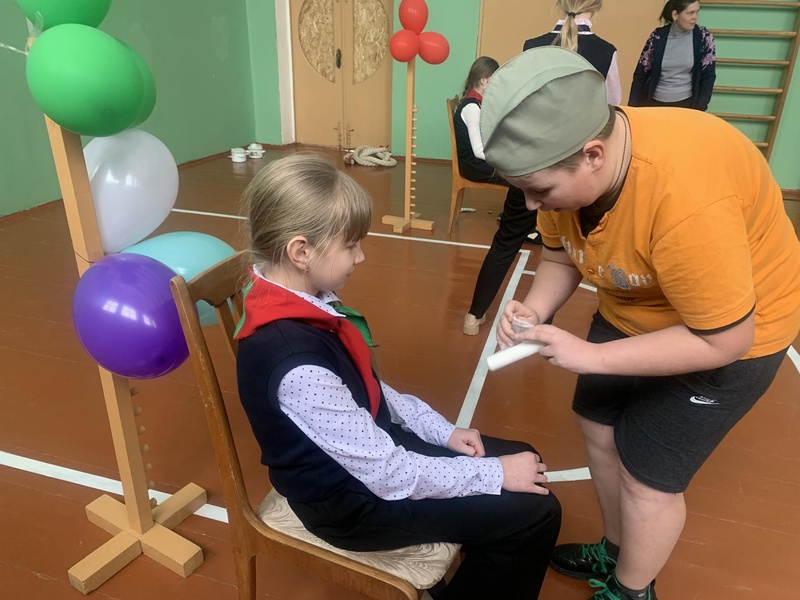 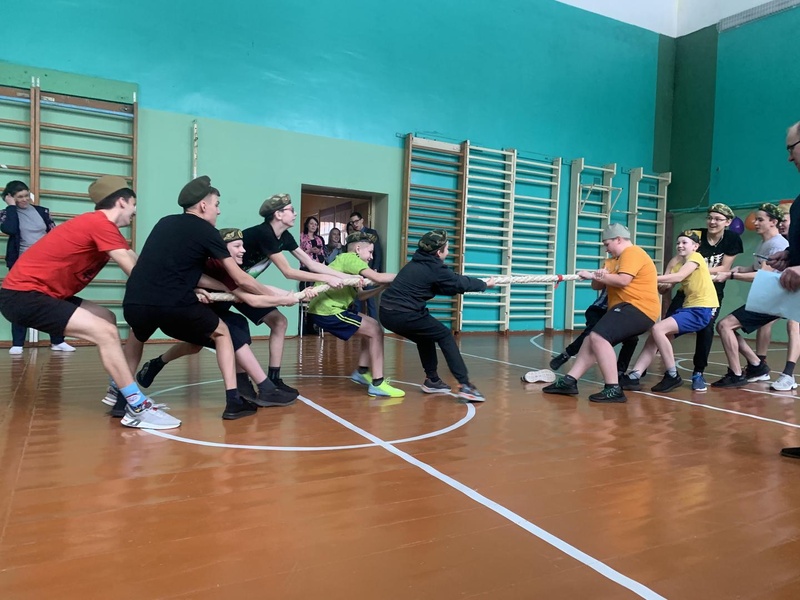 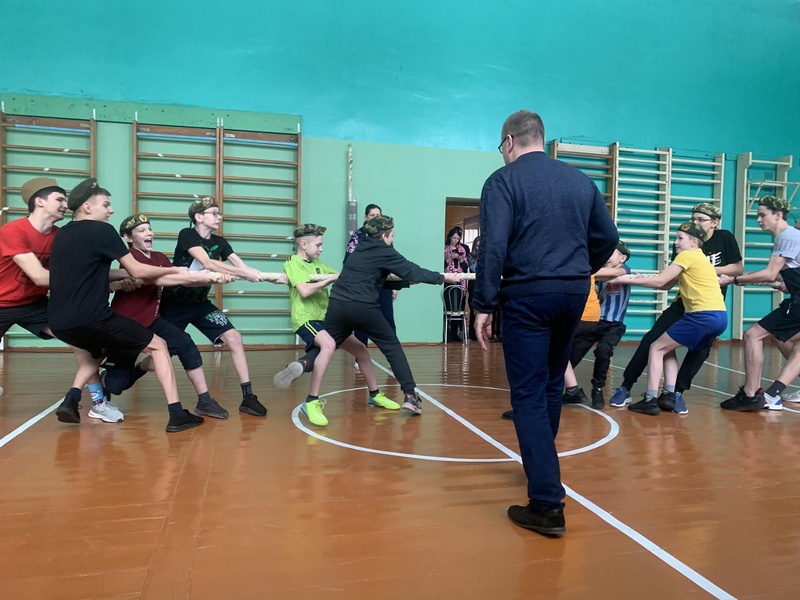 